Anexo I da Instrução Normativa PROEN/IFRJ Nº 18 de 31 de outubro de 2022
Criação de Cursos da Educação Profissional Técnica de Nível Médio nas formas integrada, concomitante ou subsequente nas modalidades de Educação de Jovens e Adultos, Educação aDistância ou Especialização Técnica de Nível Médio 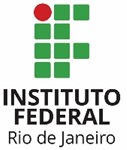 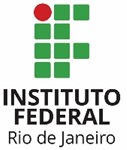 MINISTÉRIO DA EDUCAÇÃO 	 INSTITUTO FEDERAL DE EDUCAÇÃO, CIÊNCIA E TECNOLOGIA DO RIO DE JANEIROPRÓ-REITORIA DE ENSINO BÁSICO, TÉCNICO E TECNOLÓGICO 	 DIRETORIA DE PLANEJAMENTO E DESENVOLVIMENTO DA EDUCAÇÃO DOCUMENTOS NECESSÁRIOS PARA ABERTURA DO PROCESSO Formulário de Criação de Cursos da Educação Profissional Técnica de Nível Médio nas formas Integrada, Concomitante ou Subsequente; nas Modalidades de Educação de Jovens e Adultos, Educação  Distância ou Especialização Técnica De Nível Médio ASSUNTO DETALHADO:  Conforme o FLUXO DO PROCESSO PARA CRIAÇÃO DE CURSOS DA EDUCAÇÃO PROFISSIONAL TÉCNICA DE NÍVEL MÉDIO.CRIAÇÃO DE CURSO DA EDUCAÇÃO PROFISSIONAL TÉCNICA DE NÍVEL MÉDIO NAS FORMAS INTEGRADA, CONCOMITANTE OU SUBSEQUENTE NAS MODALIDADES DE EDUCAÇÃO DE JOVENS E ADULTOS, EDUCAÇÃO A DISTÂNCIA OU ESPECIALIZAÇÃO TÉCNICA DE NÍVEL MÉDIO CRIAÇÃO DE CURSO DA EDUCAÇÃO PROFISSIONAL TÉCNICA DE NÍVEL MÉDIO NAS FORMAS INTEGRADA, CONCOMITANTE OU SUBSEQUENTE NAS MODALIDADES DE EDUCAÇÃO DE JOVENS E ADULTOS, EDUCAÇÃO A DISTÂNCIA OU ESPECIALIZAÇÃO TÉCNICA DE NÍVEL MÉDIO CRIAÇÃO DE CURSO DA EDUCAÇÃO PROFISSIONAL TÉCNICA DE NÍVEL MÉDIO NAS FORMAS INTEGRADA, CONCOMITANTE OU SUBSEQUENTE NAS MODALIDADES DE EDUCAÇÃO DE JOVENS E ADULTOS, EDUCAÇÃO A DISTÂNCIA OU ESPECIALIZAÇÃO TÉCNICA DE NÍVEL MÉDIO DIRETOR GERAL - DG SIAPE SIAPE E-MAIL INSTITUCIONAL TELEFONE TELEFONE NOME DO CURSO NOME DO CURSO NOME DO CURSO CAMPUS DE OFERTA CAMPUS DE OFERTA CAMPUS DE OFERTA FORMA DE OFERTA/MODALIDADE - INTEGRADA ( ), CONCOMITANTE ( ) SUBSEQUENTE ( ), NA MODALIDADE DE EDUCAÇÃO DE JOVENS E ADULTOS, EDUCAÇÃO A DISTÂNCIA ( ) OU ESPECIALIZAÇÃO TÉCNICA DE NÍVEL MÉDIO (  ) FORMA DE OFERTA - TOTALMENTE PRESENCIAL ( ); PRESENCIAL COM CARGA HORÁRIA NA MODALIDADE DE EDUCAÇÃO A DISTÂNCIA (  ); NA MODALIDADE DE EDUCAÇÃO A DISTÂNCIA COM CARGA HORÁRIA NA MODALIDADE PRESENCIAL (  ).FORMA DE OFERTA/MODALIDADE - INTEGRADA ( ), CONCOMITANTE ( ) SUBSEQUENTE ( ), NA MODALIDADE DE EDUCAÇÃO DE JOVENS E ADULTOS, EDUCAÇÃO A DISTÂNCIA ( ) OU ESPECIALIZAÇÃO TÉCNICA DE NÍVEL MÉDIO (  ) FORMA DE OFERTA - TOTALMENTE PRESENCIAL ( ); PRESENCIAL COM CARGA HORÁRIA NA MODALIDADE DE EDUCAÇÃO A DISTÂNCIA (  ); NA MODALIDADE DE EDUCAÇÃO A DISTÂNCIA COM CARGA HORÁRIA NA MODALIDADE PRESENCIAL (  ).FORMA DE OFERTA/MODALIDADE - INTEGRADA ( ), CONCOMITANTE ( ) SUBSEQUENTE ( ), NA MODALIDADE DE EDUCAÇÃO DE JOVENS E ADULTOS, EDUCAÇÃO A DISTÂNCIA ( ) OU ESPECIALIZAÇÃO TÉCNICA DE NÍVEL MÉDIO (  ) FORMA DE OFERTA - TOTALMENTE PRESENCIAL ( ); PRESENCIAL COM CARGA HORÁRIA NA MODALIDADE DE EDUCAÇÃO A DISTÂNCIA (  ); NA MODALIDADE DE EDUCAÇÃO A DISTÂNCIA COM CARGA HORÁRIA NA MODALIDADE PRESENCIAL (  ).TURNO DE OFERTA (MATUTINO; VESPERTINO; INTEGRAL: MATUTINO E VESPERTINO; INTEGRAL: VESPERTINO E NOTURNO) TURNO DE OFERTA (MATUTINO; VESPERTINO; INTEGRAL: MATUTINO E VESPERTINO; INTEGRAL: VESPERTINO E NOTURNO) TURNO DE OFERTA (MATUTINO; VESPERTINO; INTEGRAL: MATUTINO E VESPERTINO; INTEGRAL: VESPERTINO E NOTURNO) NÚMERO DE VAGAS SEMESTRAIS ANUAIS NÚMERO DE VAGAS SEMESTRAIS ANUAIS NÚMERO DE VAGAS SEMESTRAIS ANUAIS CARGA HORÁRIA TOTAL CARGA HORÁRIA TOTAL CARGA HORÁRIA TOTAL INTEGRANTES DA COMISSÃO INTEGRANTES DA COMISSÃO NOME DO(A) SERVIDOR(A) NOME DO(A) SERVIDOR(A) SIAPE NOME DO(A) SERVIDOR(A) NOME DO(A) SERVIDOR(A) SIAPE NOME DO(A) SERVIDOR(A) NOME DO(A) SERVIDOR(A) SIAPE NOME DO(A) SERVIDOR(A) NOME DO(A) SERVIDOR(A) SIAPE NOME DO(A) SERVIDOR(A) NOME DO(A) SERVIDOR(A) SIAPE NOME DO(A) SERVIDOR(A) NOME DO(A) SERVIDOR(A) SIAPE NOME DO(A) SERVIDOR(A) NOME DO(A) SERVIDOR(A) SIAPE NOME DO(A) SERVIDOR(A) NOME DO(A) SERVIDOR(A) SIAPE MEMBROS AD HOC DA COMISSÃO (caso existam) MEMBROS AD HOC DA COMISSÃO (caso existam) CPF 